Jedilnik za mesec maj 2023ŠS: Sadje in zelenjava v okviru "šolske sheme". Pridržujemo si pravico do spremembe jedilnika.							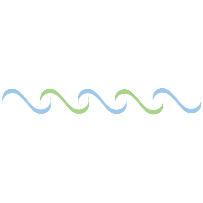 ŠS: Sadje in zelenjava v okviru »Šolske sheme«.Zeleno obarvano besedilo – lokalna pridelava.datumobrokjedilnikdatumobrokjedilnik1. 5.ponedeljekPRAZNIKPRAZNIK8. 5.ponedeljekzajtrkgraham kruh, jajčna omleta1. 5.ponedeljekPRAZNIKPRAZNIK8. 5.ponedeljekmalicapletenica, ribji namaz, čaj, hruška1. 5.ponedeljekPRAZNIKPRAZNIK8. 5.ponedeljekkosiloJuha, špageti po bolonjsko, rdeča pesa1. 5.ponedeljekPRAZNIKPRAZNIK8. 5.ponedeljekmalicaNavadna skuta, prepečenec2. 5.torek        PRAZNIK        PRAZNIK9. 5.torekzajtrkovseni kosmiči, mleko2. 5.torek        PRAZNIK        PRAZNIK9. 5.torekmalicaKoruzni kruh, mesno zelenjavni namaz, jabolko2. 5.torek        PRAZNIK        PRAZNIK9. 5.torekkosilopuran v naravni omaki, pečen krompir, kristalka z lečo2. 5.torek        PRAZNIK        PRAZNIK9. 5.torekmalicagrisini, bio sadni kefir3. 5.sredazajtrkČrni kruh, sir, kisla kumarica10. 5.sredazajtrkkruh, mortadela, čaj3. 5.sredamalicaajdova žemlja, piščančja prsa, čajŠS: paradižnik10. 5.sredamalicasadni jogurt s kmetije, bio pirina blazinica s korenjem, ŠS: jagode3. 5.sredakosiloobara, kruh, marmorni kolač10. 5.sredakosilosvinjski paprikaš, široki rezanci, radič s fižolom3. 5.sredamalicapolbela štručka, maslo10. 5.sredamalicaPresta4. 5.četrtekzajtrksadna skuta, koruzni kruh11. 5.četrtekzajtrkkruh, navadni jogurt4. 5.četrtekmalicamlečni zdrob, kakavov posip, banana11. 5.četrtekmalicakajzerica, puranja prsa, list solate, sok/čaj4. 5.četrtekkosilopiščančje kračke, riž z grahom, eko zelena solata s koruzo11. 5.četrtekkosilopolpeta, omaka, pire krompir, ledenka s koruzo4. 5.četrtekmalicajagode, polnozrnati piškoti11. 5.četrtekmalicaMakovka, smoothie5. 5.petekzajtrkmešano sadje, kruh12. 5.petekzajtrknarezano sadje, kruh5. 5.petekmalicaAjdov kruh, sirni namaz, korenčkove palčke, čaj12. 5.petekmalicaPolbel kruh, sir, paprika, bela kava5. 5.petekkosiloPeresniki z lososom v smetanovi omaki, zelena solata s fižolom12. 5.petekkosilošpargljeva juha, orehovi štruklji, manj sladek kompot5. 5.petekmalicaSadno-žitna rezina, jabolko12. 5.petekmalicaeko jabolko, ajdov kruhdatumobrokjedilnikdatumobrokjedilnik15. 5.ponedeljekzajtrkžemlja, čaj22. 5.ponedeljekzajtrkpolbeli kruh, šunka, zeliščni čaj15. 5.ponedeljekmalicamakovka, sadni jogurt, jabolko22. 5.ponedeljekmalicaKoruzni kosmiči, mleko, banana15. 5.ponedeljekkosilopiščančji ragu, kuskus, mehka solata s čičeriko22. 5.ponedeljekkosilorižota z mesom in zelenjavo, kristalka z rezinami paradižnika, sok15. 5.ponedeljekmalicafrancoski rogljiček22. 5.ponedeljekmalicakoruzna štručka, sadje16. 5.torekzajtrksadni zajtrk (sveže sadje, kruh)23. 5.torekzajtrkgraham kruh, pašteta, čaj16. 5.torekmalicahrenovka, štručka, ajvar, čaj, breskev23. 5.torekmalicasirov burek, tekoči navadni jogurt, jagode16. 5.torekkosiloješprenj, palačinke23. 5.torekkosilomakaronovo meso, rdeča pesa, skutina pena z jagodami16. 5.torekmalicaGrški jogurt, prepečenec23. 5.torekmalicasuho sadje in oreščki17. 5.sredazajtrkovseni kruh, čičerikin namaz, čaj24. 5.sredazajtrkkoruzni kruh, topljeni sir, čaj17. 5.sredamalicamlečni riž, lešnikov posipŠS: jabolko24. 5.sredamalicaštručka, posebna salama, čaj/sokŠS: eko češnjev paradižnik17. 5.sredakosilogolaž, polenta, mehka solata z jajcem24. 5.sredakosilobograč, kruh, jogurtovo pecivo17. 5.sredamalicaPletenica, sok24. 5.sredamalicaovseni kruh, sir, korenje18. 5.četrtekzajtrkpolbeli kruh, sirni namaz, čaj25. 5.četrtekzajtrksadni zajtrk (banana, pomaranča, jabolko), kruh18. 5.četrtekmalicaSirova štručka, šunka, kumare, bela kava25. 5.četrtekmalicapolbeli kruh, trdo kuhano jajce, paprika, čaj/sok, suhi jabolčni krhlji18. 5.četrtekkosiloGoveja juha, Lazanja, rdeča pesa25. 5.četrtekkosilopleskavica, pomfri, paradižnik in kumare v solati18. 5.četrtekmalicaSadna malica, kruh25. 5.četrtekmalicasmoothie, crispy19. 5.petekzajtrkovseni kruh, umešana jajca, čaj26. 5. petekzajtrkSirova štručka, čaj19. 5.petekmalicačrni kruh, tunin namaz, rdeča paprika, smoothie26. 5. petekmalicačrni kruh, kisla smetana, orehi, kakav19. 5.petekkosilosirovi ravioli, paradižnikova omaka, zelena solata s koruzo, sladoled26. 5. petekkosiloOslič, pire krompir, mehka solata s koruzo19. 5.petekmalicaMleko 2 dl, polnozrnata štručka26. 5. petekmalicasadje, masleni piškoti29. 5.ponedeljekzajtrkKoruzni kosmiči, mleko30. 5.torekzajtrkajdov kruh, maslo, čaj29. 5.ponedeljekmalicabio pirin kruh, sirni namaz, sveže kumare, čaj/sok30. 5.torekmalicasendvič (šunka, sir, list zelene solate), voda29. 5.ponedeljekkosilopuran v naravni omaki, pražen krompir, zelje s fižolom30. 5.torekkosiločufti, paradižnikova omaka, pire krompir, mehka solata z lečo29. 5.ponedeljekmalicamuffin30. 5.torekmalicaGrisini, navadni jogurt31. 5.sredazajtrkBio kefir, žemlja31. 5.sredamalicaDomači rogljiček, bela kava, ŠS: češnje31. 5.sredakosiloMesno-zelenjavna enolončnica, rižev narastek, 100% jabolčni sok z vodo31. 5.sredamalicaSadna malica, kruh